                                                                       Domanda iscrizione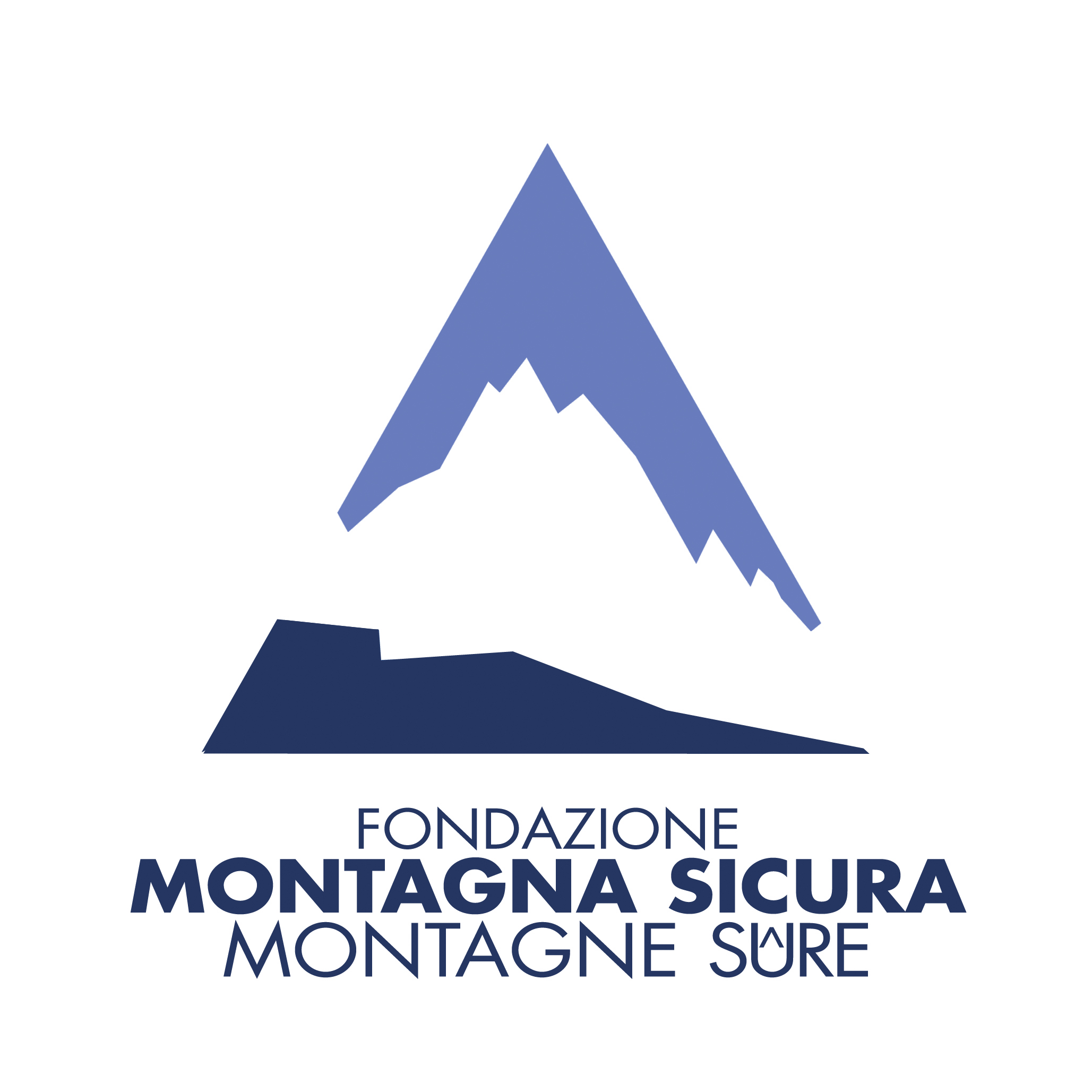                        Fondazione Montagna sicura - Montagne sûre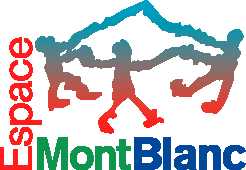                            Villa Cameron                          Località Villard de La Palud, 1                          11013 Courmayeur                         c.a. dr Jean Pierre Fosson Il/La sottoscritt_ _ _ _ _ _ _ _ _ _ _ _ _ _ _ _ _ _ _ _ _ _ _ _ _ _ _ _ _ _ _  _ _ _ _ _ _ _ _ _ _ _ _ _ _ _ _ _ _ _ _  nat_ a _ _ _ _ _ _ _ _ _ _ _ _ _ _ _ _ _ _ _ _ _ _ _ _ _ _ _ _ _ _ _ _ _ _ _   (_ _ _ _) il _ _ _ _ _ _ _ _ _ _ _ _ _ _ _  residente nel Comune di  _ _ _ _ _ _ _ _ _ _ _ _ _ _ _ _ _ _ _ _ _ _ _ _ _ _ _ _ _ _ _  CAP_ _ _ _ _ _ _ _ (_ _ _ _)via/frazione/località _ _ _ _ _ _ _ _ _ _ _ _ _ _ _ _ _ _ _ _ _ _ _ _ _ _ _ _ _ _ _ _ _ _ __ _ _ _ _ _ n. _ _ _ _ _ _ _ C.F._ _ _ _ _ _ _ _ _ _ _ _ _ _ _ _ _ _ _ _ _ _ _ _ in possesso del documento n. _ _ _ _   _ _ _ _ _ _ _ _ _ _ _ _ _ telefono n.  _ _ _ _ _ _ _ _ _ _ _ _ _ _ _ _ _ _ _ _ _ _ _ _ _ _ con indirizzo di posta elettronica _ _ _ _ _ _ _ _ _ _ _ _ _ _ _ _ _ _ _ _ _ _ _ _ _ _ _ _ _ _ _ _ _ _ _ _ _ _ _ _ _ _ e PEC _ _ _ _ _ _ _ _ _ _ _ _ _ _ _ _ _ _ _ _ _ _ _ _ CHIEDEdi essere ammesso/a alla selezione per l’assunzione di un Dipendente, a tempo determinato, dedicato alle azioni di sensibilizzazione ed educazione ambientale e della gestione della Casermetta Espace Mont-Blanc al Col de la Seigne.DICHIARAdi possedere i requisiti generali di cui all’art. 5 del Regolamento per la ricerca, selezione e l’assunzione del personale da parte di Fondazione Montagna sicura - Montagna sûre;di essere in possesso dei seguenti requisiti speciali: diploma di laurea di primo livello in _ _ _ _ _ _ _ _ _ _ _ _ _ _ _ _ _ _ _ _ _ _ _ _ _ _ , _ _ _ _ _ _ _ _ _ _ _ _ _ _ _ _ conseguito presso l’Università_ _ _ _ _ _ _ _ _ _ nell’anno _ _ _ _ _ _ _ _ _ _ con la valutazione di _ _ _ _ _ _ _ _ _ _ ;                                          conoscenza del territorio alpino di riferimento, dedotta da percorsi di studio e/o attestati/abilitazioni e/o esperienze professionali maturate;capacità a relazionarsi con un pubblico internazionale, dedotta da esperienze professionali e/o esperienze in ambito di studio;conoscenza (almeno livello B2 del QCER - Quadro comune europeo di riferimento per la conoscenza delle lingue) delle lingue francese, inglese, oltre che italiana;di autorizzare la Fondazione Montagna sicura - Montagne sûre al trattamento dei dati personali secondo la normativa vigente (D.lgs 196/2003).A tal fine, allega alla presente: copia fotostatica (fronte e retro), non autenticata, di un documento di identità in corso di validità;curriculum vitae aggiornato con evidenze dei titoli e delle esperienze conseguite, con evidenza dei requisiti specifici richiesti;Data ________________________________________________(Firma del richiedente)